Swine HealthHousing Provide shelter – they can get sunburntKeep the pen clean & dry as much as possible to prevent diseaseHogs are most comfortable and grow best when the temperature is between 55-70FAdd straw to the pen and use boards or tarps to block the wind if cold temperatures are predictedNutritionProvide clean water at all times – a 200 lb hog will drink about 2.5 gallons/dayFeed that contains at least 16% proteinFeed 5-6 pounds a day Observe your animal for strange behavior.  Healthy pigs eat their feed, have strong feet and legs, and have bright, clear eyes.  Sick pigs don’t eat, have runny nose or eyes, or has diarrhea.Possible Judge QuestionsBreed of your hogParts of the hog & where the cuts of meat come fromWhat you are feeding your hog and the percent protein of the feedHow much does your hog weigh?Average Daily Gain – current weight minus starting weight divided by the days between weighing 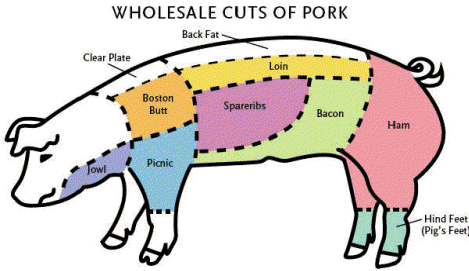 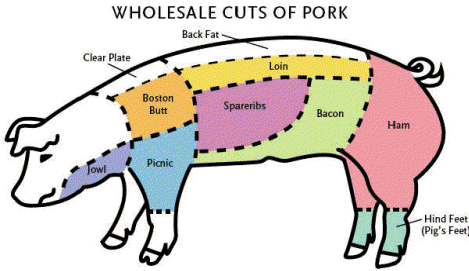 